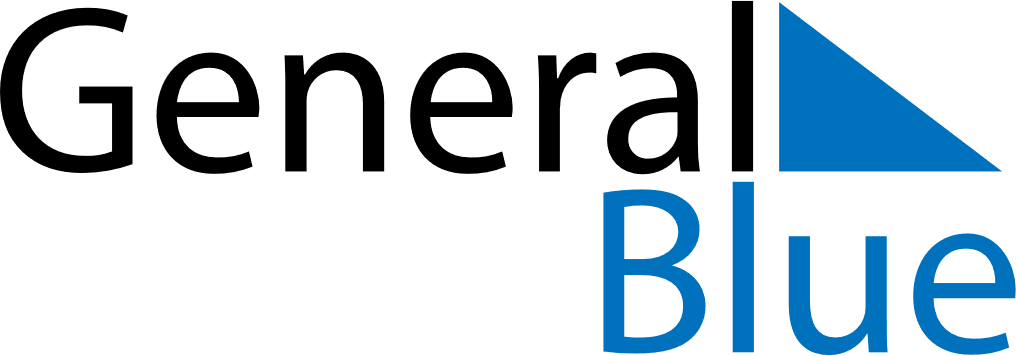 June 2023June 2023June 2023June 2023June 2023ColombiaColombiaColombiaColombiaColombiaColombiaColombiaColombiaSundayMondayTuesdayWednesdayThursdayFridaySaturday1234567891011121314151617Corpus Christi18192021222324Sacred Heart252627282930NOTES